	Information Services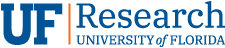 PurposeThe following document details the steps required to leave the Adobe ‘Creative Cloud’ account and enable your UF Enterprise ID.StepsIf prompted by Adobe Creative Cloud to update, don’t. 
If the install has started, stop creative cloud by clicking Cancel.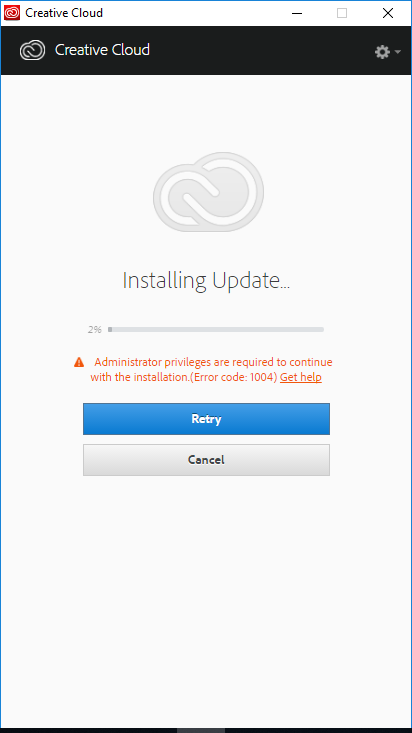 Then close creative cloud, by clicking Quit.
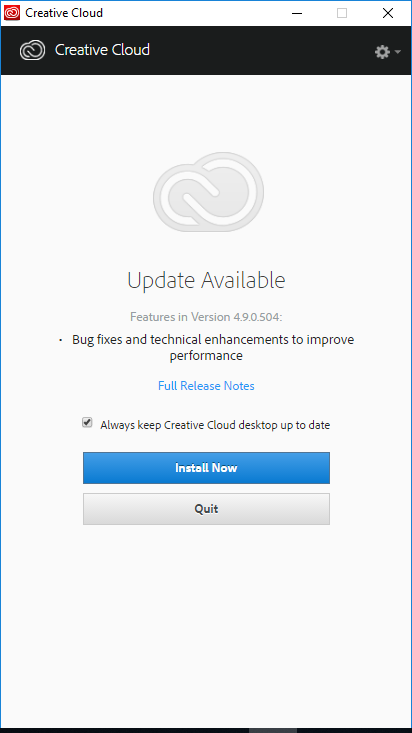 Then open Adobe Acrobat and Sign Out by going to the Help menu.
 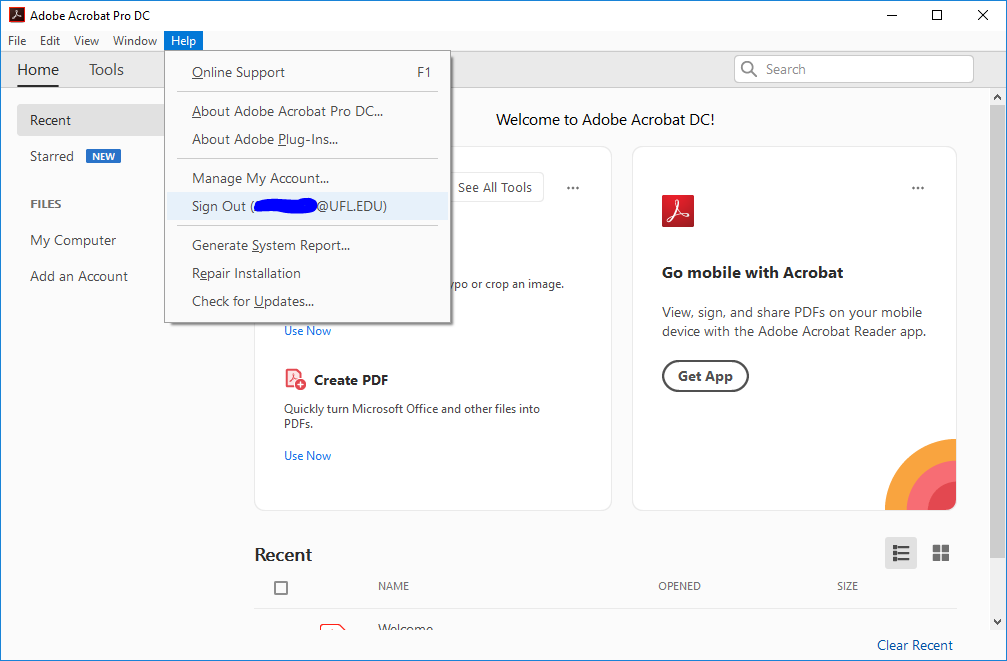 Confirm your Sign Out by clicking Sign out.
 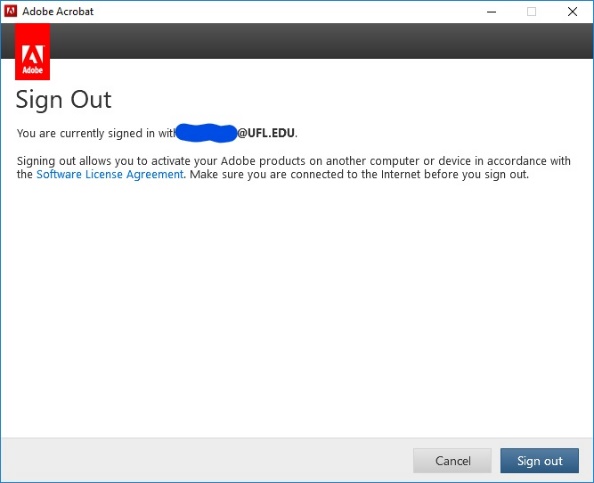 Close Acrobat, then reopen Acrobat.Click Sign In Now.
 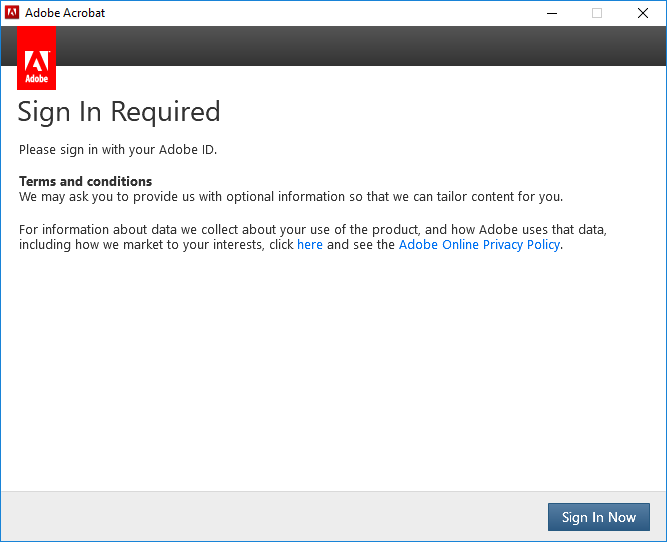 Enter in your username@ufl.edu email address. This will automatically open the next dialog.
  TT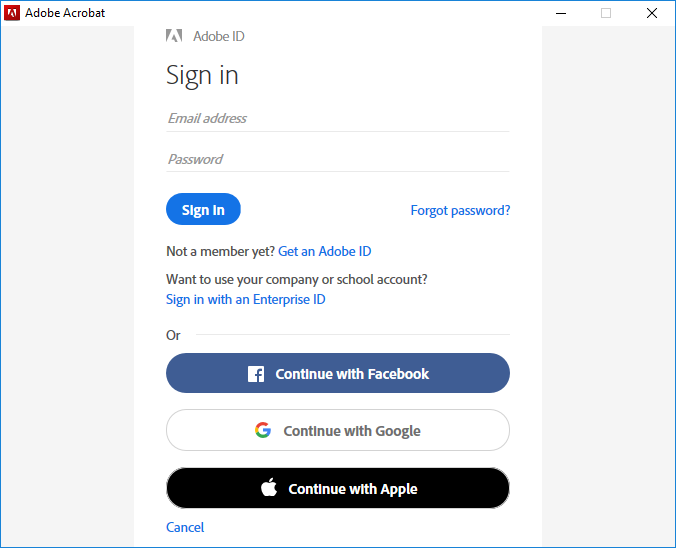 Select Enterprise ID.
 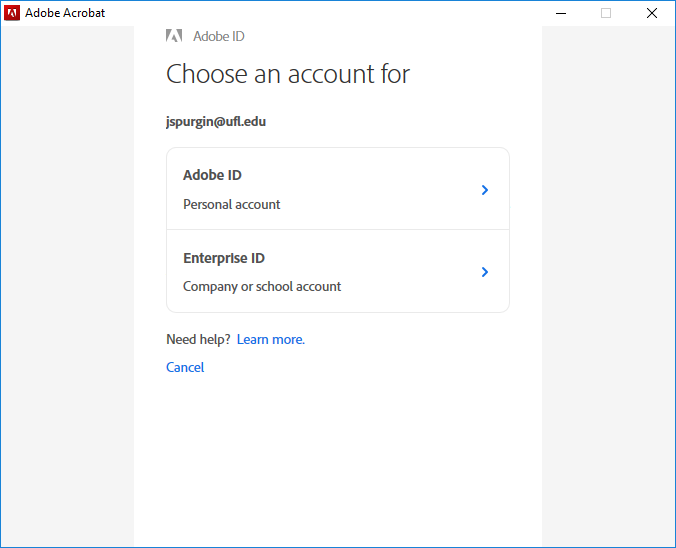 Sign in with your Gatorlink Username and Password. You will need your 2FA device.
 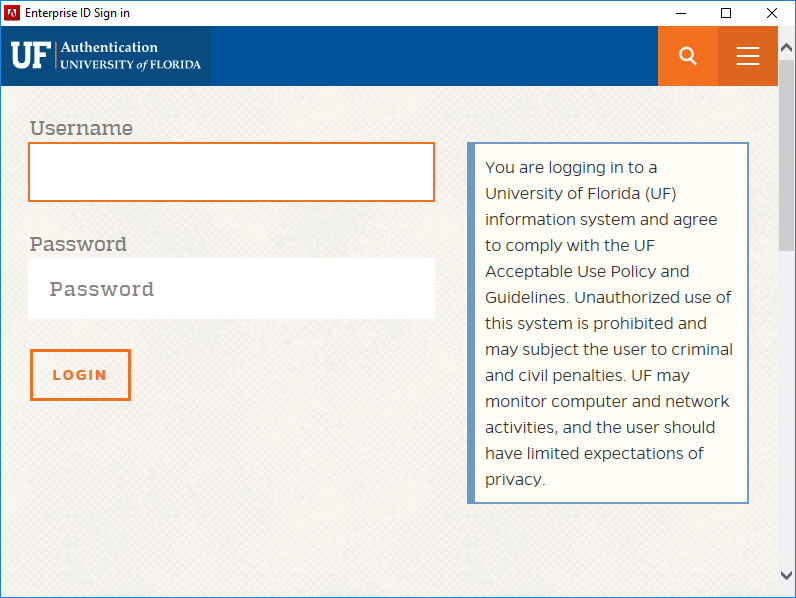 Click Continue and Adobe Acrobat will open.
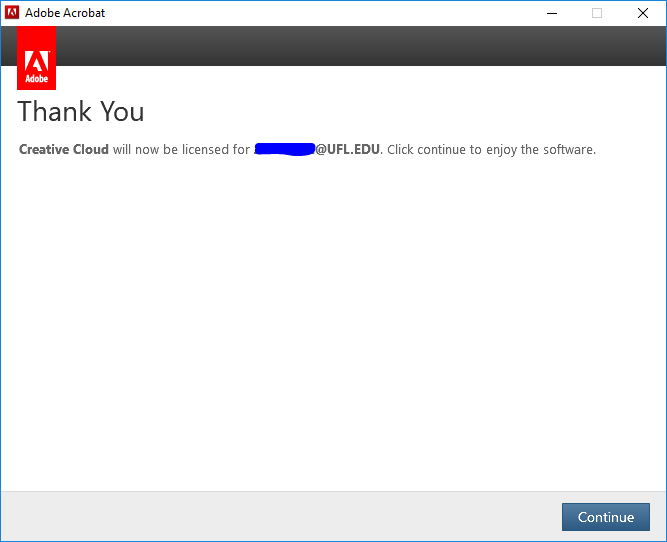 